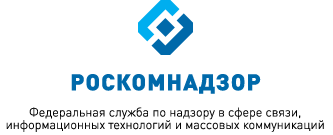 МОНИТОРИНГ ИЗМЕНЕНИЙ ОТРАСЛЕВОГО ЗАКОНОДАТЕЛЬСТВА ЗА ПЕРИОД С 01.12.2017 ПО 01.02.2018(подготовлен Правовым управлением Роскомнадзора) выпуск 57-58ВКЛЮЧАЕТ В СЕБЯ:Акты Минкомсвязи России и РоскомнадзораАкты по основным направлениям деятельности РоскомнадзораАдминистративная реформаВопросы государственной гражданской службыГосударственные закупкиАкты, связанные с присоединением к Российской Федерации Республики Крым и г. СевастополяПрочие нормативные правовые акты и документы Декабрь 2017- Январь 2018АКТЫ МИНКОМСВЯЗИ РОССИИ И РОСКОМНАДЗОРАМинкомсвязь РоссииПриказ Министерства связи и массовых коммуникаций России от 
19 сентября 2017 г. № 483 «О Порядке направления владельцу копии заблокированного сайта мотивированного решения о признании сайта в сети «Интернет» копией заблокированного сайта»	(зарегистрирован Минюстом России 22 декабря 2017 г., регистрационный 
№ 49393)	Минкомсвязь России направляет владельцам копий заблокированных сайтов мотивированные решения о признании сайта такой копией. Утвержден порядок направления данного решения.Речь идет о сайтах, сходных до степени смешения с сайтами, доступ к которым ограничен по решению Московского городского суда. Сайты блокируются, в частности, из-за неоднократного и неправомерного размещения информации, содержащей объекты авторских и (или) смежных прав, или информации, необходимой для их получения, посредством информационно-телекоммуникационных сетей (в т. ч. сети «Интернет»).Решения направляются по электронной почте в течение суток с момента поступления в Министерство сведений от федерального органа исполнительной власти или правообладателя об обнаружении в сети подобной копии. При этом перечень федеральных органов исполнительной власти, уполномоченных на представление в Минкомсвязь России вышеназванных сведений,  не определён действующим законодательством. РоскомнадзорПриказ Федеральной службы по надзору в сфере связи, информационных технологий и массовых коммуникаций от 25 октября 2017 г. № 217 «Об утверждении порядка взаимодействия Федеральной службы по надзору в сфере связи, информационных технологий и массовых коммуникаций с лицами, указанными в частях 5 и 6 статьи 15.8 Федерального закона от 27 июля 2006 г. № 149-ФЗ «Об информации, информационных технологиях и о защите информации», при предоставлении доступа к федеральной государственной информационной системе информационных ресурсов, информационно-телекоммуникационных сетей, доступ к которым ограничен, порядка доступа к указанной системе и к информации, размещенной в ней, режима обработки и использования такой информации»(зарегистрирован  Минюстом России 14 декабря 2017 г. регистрационный
 № 49243)С 1 ноября 2017 г. предусмотрен запрет на предоставление пользователям доступа к запрещенным сайтам с помощью VPN-сервисов и анонимайзеров. Для соблюдения этого запрета владельцам указанных сервисов, а также операторам поисковых систем Роскомнадзор предоставляет доступ к специальной федеральной государственной информационной системе, содержащей перечень запрещенных сайтов. Обозначена процедура предоставления такого доступа.Подключение к указанной системе – обязанность владельцев сервисов и операторов поисковых систем. Оно производится по требованию Роскомнадзора. Регламентирован порядок подключения к системе и получения доступа к размещенной в ней информации. Определен режим обработки и использования этой информации.Приказ Федеральной службы по надзору в сфере связи, информационных технологий и массовых коммуникаций от 20 октября 2017 г. № 213 «Об утверждении Требований к технологическим, программным, лингвистическим, правовым и организационным средствам обеспечения пользования федеральной государственной информационной системой, содержащей перечень информационных ресурсов, информационно-телекоммуникационных сетей, доступ к которым ограничен на территории Российской Федерации в соответствии с Федеральным законом «Об информации, информационных технологиях и о защите информации»(зарегистрирован Минюстом России 12 декабря 2017 г., регистрационный 
№ 49210)Утверждены Требования к технологическим, программным, лингвистическим, правовым и организационным средствам обеспечения пользования федеральной государственной информационной системой, содержащей перечень информационных ресурсов, информационно-телекоммуникационных сетей, доступ к которым ограничен на территории Российской Федерации в соответствии с Федеральным законом «Об информации, информационных технологиях и о защите информации» (далее – ФГИС).Создание и эксплуатация ФГИС будет осуществляться Роскомнадзором.Приказ Федеральной службы по надзору в сфере связи, информационных технологий и массовых коммуникаций от 7 ноября 2017 г. № 228 «Об утверждении Порядка контроля за обеспечением ограничения доступа к информационно-телекоммуникационным сетям, информационным ресурсам, посредством которых обеспечивается доступ к информационным ресурсам, информационно-телекоммуникационным сетям, доступ к которым ограничен на территории Российской Федерации»(зарегистрирован Минюстом России 31 января 2018 г., регистрационный 
№ 49851)Утвержден Порядок контроля за обеспечением ограничения доступа к информационно-телекоммуникационным сетям, информационным ресурсам, посредством которых обеспечивается доступ к информационным ресурсам, информационно-телекоммуникационным сетям, доступ к которым ограничен на территории Российской Федерации.Мероприятия по контролю за обеспечением ограничения доступа к программно-аппаратным средствам доступа к информационным ресурсам, информационно-телекоммуникационным сетям, доступ к которым ограничен, проводятся Роскомнадзором и его территориальными органами без взаимодействия с проверяемыми лицами на основании заданий на проведение таких мероприятий, утверждаемых руководителем или заместителем руководителя Роскомнадзора или его территориального органа.Мероприятия по контролю могут проводиться с привлечением радиочастотной службы.Приказ Федеральной службы по надзору в сфере связи, информационных технологий и массовых коммуникаций от 7 ноября 2017 г. № 229 «Об утверждении Порядка контроля за прекращением на территории Российской Федерации выдачи операторами поисковых систем, распространяющими в сети «Интернет» рекламу, которая направлена на привлечение внимания потребителей, находящихся на территории Российской Федерации, сведений об информационных ресурсах, информационно-телекоммуникационных сетях, доступ к которым ограничен на территории Российской Федерации»(зарегистрирован Минюстом России 15 января 2018 г., регистрационный 
№ 49634) Утвержден Порядок контроля за прекращением на территории Российской Федерации выдачи операторами поисковых систем, распространяющими в сети «Интернет» рекламу, которая направлена на привлечение внимания потребителей, находящихся на территории Российской Федерации, сведений об информационных ресурсах, информационно-телекоммуникационных сетях, доступ к которым ограничен на территории Российской Федерации.Мероприятия по контролю за соблюдением операторами поисковых систем, распространяющими в сети «Интернет» рекламу, которая направлена на привлечение внимания потребителей, находящихся на территории Российской Федерации, прекращения выдачи сведений об информационных ресурсах, информационно-телекоммуникационных сетях, доступ к которым ограничен на территории Российской Федерации, проводятся Роскомнадзором и его территориальными органами без взаимодействия с проверяемыми лицами на основании заданий на проведение таких мероприятий, утверждаемых руководителем или заместителем руководителя Роскомнадзора или его территориального органа.Мероприятия по контролю могут проводиться с привлечением радиочастотной службы.Приказ Федеральной службы по надзору в сфере связи, информационных технологий и массовых коммуникаций от 18 декабря 2017 г. № 256 «Об утверждении формы выписки из реестра зарегистрированных средств массовой информации» (зарегистрирован Минюстом России 18 января 2018 г., регистрационный      № 49672).    Утверждена форма выписки из реестра зарегистрированных средств массовой информации.На основании решения Федеральной службы по надзору в сфере связи, информационных технологий и массовых коммуникаций о регистрации средства массовой информации заявителю выдается выписка из реестра зарегистрированных средств массовой информации.Приказ Федеральной службы по надзору в сфере связи, информационных технологий и массовых коммуникаций от 18 декабря 2017 г. № 253 «О признании утратившим силу приказа Роскомнадзора от 21 ноября 2011 г.      № 1035 «Об утверждении формы свидетельства о регистрации средства массовой информации»(зарегистрирован Минюстом России 18 января 2018 г., регистрационный      № 49673).С 1 января 2018 г.  свидетельство о регистрации средства массовой информации не выдается.На основании решения о регистрации средства массовой информации заявителю будет выдаваться или направляться выписка из реестра зарегистрированных средств массовой информации.Приказ Федеральной службы по надзору в сфере связи, информационных технологий и массовых коммуникаций от 18 декабря 2017 г. № 254 «О внесении изменений в Порядок ведения регистрирующим органом реестра зарегистрированных средств массовой информации, утвержденный приказом Роскомнадзора              от 21 ноября 2011 г. № 1036»(зарегистрирован Минюстом России 23 января 2018 г., регистрационный      № 49724).В соответствии с изменениями, внесенными в Закон Российской Федерации от 27 декабря 1991 г. № 2124-I «О средствах массовой информации» Федеральным законом № 239-ФЗ, с 1 января 2018 г. прекращена выдача свидетельств о регистрации средств массовой информации. Вместо свидетельства о регистрации средства массовой информации после принятия Федеральной службой по надзору в сфере связи, информационных технологий и массовых коммуникаций решения о регистрации средства массовой информации заявителю будет выдаваться выписка из реестра зарегистрированных средств массовой информации.Вышеизложенное обуславливает принятие приказа.Информация Федеральной службы по надзору в сфере связи, информационных технологий и массовых коммуникаций от 19 января 2018 г. «ВНИМАНИЮ СМИ: рекомендации по соблюдению требований законодательства о выборах»В ходе кампании по выборам Президента Российской Федерации Роскомнадзор напоминает, что СМИ должны строго соблюдать законодательство о выборах.Представителям СМИ при осуществлении ими профессиональной деятельности запрещается проводить предвыборную агитацию.При этом она может проводиться кандидатом (а не представителем СМИ) на каналах организаций телерадиовещания, в периодических печатных изданиях и сетевых СМИ. Предвыборная агитация начинается за 28 дней до дня голосования и прекращается в ноль часов по местному времени за сутки до дня голосования.СМИ могут самостоятельно публиковать исключительно информационные материалы о выборах, о кандидатах, в том числе информацию о предвыборных мероприятиях, в которых не содержатся признаки агитации.Содержание информационных материалов, размещаемых в СМИ, должно быть объективным, достоверным и не нарушать равенство кандидатов.Запрещается любое привлечение несовершеннолетних к агитационной деятельности: к распространению призывов голосовать «за» или «против» кандидата в устных выступлениях, в печати и в теле- или радиоэфире, во время массовых мероприятий. Все изображения детей запрещены, в том числе изображения детей кандидатов.Информация Федеральной службы по надзору в сфере связи, информационных технологий и массовых коммуникаций от 11 января 2018 г. «ВНИМАНИЮ ЗАЯВИТЕЛЕЙ: об изменении процедур регистрации СМИ»С 1 января 2018 г. вступили в силу изменения, направленные на совершенствование процедур регистрации СМИ.Так, Роскомнадзор прекращает выдавать бумажные свидетельства о регистрации. СМИ будет считаться зарегистрированным с момента внесения соответствующей записи в реестр СМИ. Подтверждает это выписка из реестра, которая заменила бумажное свидетельство. Срок предоставления услуги составит 30 рабочих дней с момента подачи заявления.Размер госпошлины за регистрацию теперь зависит от территории распространения СМИ. Если выбрана территория одного региона, то размер пошлины составит 4 тыс. руб. Если речь идет о 2 регионах и более - 8 тыс. руб. При этом сохраняются понижающие коэффициенты госпошлины в отношении продукции СМИ для детей, подростков, инвалидов, а также СМИ образовательного и культурно-просветительского назначения. Для СМИ рекламного и эротического характера остаются неизменными повышающие коэффициенты.Понятие «перерегистрация» заменено на «внесение изменений в запись о регистрации СМИ». Редакция обязана уведомлять Роскомнадзор о возобновлении своей деятельности. Кроме того, изменен порядок указания выходных данных периодических печатных и сетевых изданий.Заявителям, сдавшим заявление о регистрации СМИ до 1 января, будет выдано бумажное свидетельство о регистрации.       АКТЫ ПО ОСНОВНЫМ ВИДАМ ДЕЯТЕЛЬНОСТИ РОСКОМНАДЗОРАФедеральный закон от 5 декабря 2017 г. № 386-ФЗ
«О внесении изменений в статью 46 Федерального закона «О связи» и статью 1 Федерального закона «О внесении изменений в Федеральный закон «О связи»Скорректирован Закон о связи.Предусмотрено, что при поступлении соответствующего запроса от органа, осуществляющего оперативно-разыскную деятельность, оператор связи обязан прекратить оказание услуг связи в случае предотвращения и пресечения преступлений с использованием сетей связи и средств связи.Указано, что оператор подвижной радиотелефонной связи, обеспечивающий передачу СМС абонента, инициирующего отправление СМС, при передаче СМС обязан передавать в неизменном виде абонентский номер, выделенный данному абоненту на основании договора об оказании услуг связи.Оператор связи, с сети связи которого инициируется телефонный вызов, обязан передавать в сеть связи другого оператора связи, участвующего в установлении телефонного соединения, в неизменном виде абонентский номер, выделенный на основании договора об оказании услуг связи абоненту, инициировавшему вызов.Оператор связи, участвующий в установлении телефонного соединения, обязан передавать в сеть связи другого оператора связи в неизменном виде полученный абонентский номер.Оператор связи, с сети передачи данных которого инициируется соединение для целей передачи голосовой информации, обязан передавать в сеть передачи данных другого оператора связи, участвующего в установлении соединения, в неизменном виде уникальный код идентификации, выделенный на основании договора об оказании услуг связи абоненту, инициировавшему соединение.В случае выявления при оказании услуг по пропуску трафика нарушений указанных требований оператор связи будет прекращать оказывать услуги по пропуску трафика на свою сеть связи.Указанные поправки вступают в силу по истечении 30 дней после официального опубликования.Федеральный закон от 20 декабря 2017 г. № 396-ФЗ
«О внесении изменений в Кодекс Российской Федерации об административных правонарушениях»Введена административная ответственность за неисполнение организатором сервиса обмена мгновенными сообщениями обязанностей, установленных законодательством об информации, информационных технологиях и о защите информации.Граждан будут наказывать штрафом в размере от 3 тыс. до 5 тыс. руб., должностных лиц - от 30 тыс. до 50 тыс. руб., юрлиц - от 800 тыс. до 1 млн руб.При этом лица, осуществляющие предпринимательскую деятельность без образования юрлица, несут ответственность как юрлица.Закон вступает в силу с 1 января 2018 г.Постановление Правительства Российской Федерации от 14 декабря 2017 г. № 1547 «О внесении изменений в некоторые акты Правительства Российской Федерации в части регистрации радиоэлектронных средств и высокочастотных устройств»Скорректировано Положение о Роскомнадзоре.Установлено, что Служба ведет реестр зарегистрированных радиоэлектронных средств и высокочастотных устройств.Соответствующие изменения внесены в Правила регистрации радиоэлектронных средств и высокочастотных устройств.Указанные поправки вступают в силу с 01.09.2018.Также в Правилах уточнено, что в случае подачи физлицом заявления о регистрации в электронной форме, оно может быть подписано простой электронной подписью в соответствии с Правилами использования такой подписи при оказании государственных и муниципальных услуг. Предусмотрено указание в заявлении номера и даты решения Государственной комиссии по радиочастотам о выделении полос радиочастот, на основании которого планируется использовать радиоэлектронные средства или высокочастотные устройства.Данные поправки вступают в силу со дня официального опубликования.Минкомсвязи России поручено не позднее 01.05.2018 утвердить требования к формированию реестра и предоставлению выписки из него, а также форму такой выписки.Постановление Правительства Российской Федерации от 18 января 2018 г. № 21 «О внесении изменений в Правила взаимодействия организаторов распространения информации в информационно-телекоммуникационной сети «Интернет» с уполномоченными государственными органами, осуществляющими оперативно-разыскную деятельность или обеспечение безопасности Российской Федерации»Скорректированы правила взаимодействия организатора распространения информации в сети «Интернет», включенных в реестр Роскомнадзора, с уполномоченными государственными органами, ведущими оперативно-разыскную деятельность или обеспечивающими безопасность государства.Урегулированы вопросы подключения программно-технических средств к пункту управления уполномоченного государственного органа. Используемые при взаимодействии с уполномоченными государственными органами программно-технические средства не должны находиться за рубежом.Определены сроки предоставления уполномоченным государственным органам удаленного доступа к информационным системам  организаторов распространения информации в сети «Интернет».На организаторов распространения информации в сети «Интернет» возлагается обязанность не разглашать любую информацию о взаимодействии с уполномоченными государственными органами.Постановление Правительства Российской Федерации от 27 января 2018 г. № 76 «О внесении изменений в Положение о Федеральной службе по надзору в сфере связи, информационных технологий и массовых коммуникаций»Роскомнадзор приобрел полномочия устанавливать порядок подачи заявления о регистрации СМИ, продукция которого предназначена для распространения преимущественно на территориях 2 и более регионов; форму выписки из реестра зарегистрированных СМИ; процедуру аннулирования разрешения на распространение продукции зарубежного периодического печатного издания на территории России.Утверждение формы свидетельства о регистрации СМИ больше не относится к полномочиям Службы, поскольку выдача таких свидетельств прекращена.АДМИНИСТРАТИВНАЯ РЕФОРМАУказ Президента Российской Федерации от 31 декабря 2017 г. № 652
«О внесении изменения в Указ Президента Российской Федерации от
 5 мая 2014 г. № 300 «О некоторых вопросах Министерства внутренних дел Российской Федерации»С 1 января 2018 г. предельная штатная численность органов внутренних дел России (без персонала по охране и обслуживанию зданий), финансируемая за счет федерального бюджета, сокращена с 904 871 до 894 871 единицы.Это произошло за счет уменьшения количества сотрудников ОВД (с 756 859 до 746 859 человек). Указ вступает в силу со дня его подписания.Указ Президента Российской Федерации от 21 декабря 2017 г. № 610
«О внесении изменений в перечень должностей высшего начальствующего состава в органах внутренних дел Российской Федерации, в Бюро по координации борьбы с организованной преступностью и иными опасными видами преступлений на территориях государств - участников Содружества Независимых Государств и соответствующих этим должностям специальных званий, утвержденный Указом Президента Российской Федерации от 1 марта 2011 г. № 253»С 4 до 3 сокращено количество заместителей Министра внутренних дел России.Также скорректирован перечень должностей в организациях МВД России, которые могут замещаться федеральными государственными гражданскими служащими.Указ вступает в силу со дня его подписания.Постановление Правительства Российской Федерации от 22 января 2018 г. № 43 «О внесении изменения в пункт 2 постановления Правительства Российской Федерации от 15 мая 2010 г. № 337»С 7 до 8 увеличено количество заместителей Министра образования и науки Российской Федерации.ВОПРОСЫ ГОСУДАРСТВЕННОЙ ГРАЖДАНСКОЙ СЛУЖБЫФедеральный закон от 29 декабря 2017 г. № 478-ФЗ
«О внесении изменения в статью 3 Федерального закона «О судебных приставах»Уточнены требования к уровню образования судебных приставов.Согласно прежней редакции судебные приставы должны были иметь среднее общее или среднее профессиональное образование, старшие судебные приставы и их заместители - высшее юридическое образование. С 1 января 2018 г. требование о наличии высшего юридического или высшего экономического образования планировалось предъявлять к судебным приставам-исполнителям.В целях сохранения профессиональных кадров для судебных приставов установлено требование о наличии среднего профессионального образования, а для старших судебных приставов, их заместителей и судебных приставов-исполнителей - требование об обязательном наличии высшего образования. Причем эти требования не применяются к судебным приставам, назначенным на должность до 1 января 2018 г., до назначения на новую должность.Конкретные профессии, специальности и (или) направления подготовки, по которым нужно иметь соответствующее образование, определит главный судебный пристав России.Федеральный закон вступает в силу с 1 января 2018 г.Указ Президента Российской Федерации от 12 декабря 2017 г. № 594
«О повышении окладов месячного денежного содержания лиц, замещающих должности федеральной государственной гражданской службы»С 1 января 2018 г. оклады федеральных гражданских служащих и дипломатических работников решено повысить в 1,04 раза.Указ вступает в силу со дня его подписания.Постановление Правительства Российской Федерации от 30 декабря 2017 г. № 1724 «О предельной численности и фонде оплаты труда федеральных государственных гражданских служащих и работников, замещающих должности, не являющиеся должностями федеральной государственной гражданской службы, центральных аппаратов и территориальных органов федеральных органов исполнительной власти, а также о признании утратившими силу некоторых актов Правительства Российской Федерации»Пересмотрены предельная численность и фонд оплаты труда гражданских служащих и работников федеральных органов исполнительной власти.Постановление вступает в силу с 1 января 2018 г.ГОСУДАРСТВЕННЫЕ ЗАКУПКИФедеральный закон от 29 декабря 2017 г. № 475-ФЗ
«О внесении изменений в Федеральный закон «О контрактной системе в сфере закупок товаров, работ, услуг для обеспечения государственных и муниципальных нужд» и статью 18 Федерального закона «О внесении изменений в отдельные законодательные акты Российской Федерации»Расширен перечень случаев, когда заказчик может производить закупку у единственного поставщика (подрядчика, исполнителя). Речь идет о заключении контрактов на оказание услуг кредитных рейтинговых агентств, а также иностранных юрлиц, совершающих соответствующие действия за рубежом; о закупке работ по модернизации ФГИС для информационно-правового обеспечения деятельности палат Федерального Собрания Российской Федерации и услуг по сопровождению таких систем.Внесен ряд иных уточнений в связи с введением данных норм.Исключен ряд переходных положений в части размещения планов-графиков закупок.Федеральный закон вступает в силу со дня его официального опубликования.Федеральный закон от 31 декабря 2017 г. № 496-ФЗ «О внесении изменений в Федеральный закон «О закупках товаров, работ, услуг отдельными видами юридических лиц»Определены особенности проведения закупок товаров, работ, услуг, аренды (включая фрахтование, финансовую аренду) отдельными заказчиками.Ряд поправок касается юридических лиц, реализующих инвестиционные проекты с государственной поддержкой в объеме, установленном Правительством Российской Федерации, стоимость которых превышает 500 млн. руб.Предусмотрено распространение особенностей закупок в рамках инвестиционных проектов на дочерние хозяйственные общества, в уставном капитале которых более 50% долей принадлежит государственным корпорациям, государственным компаниям, хозяйственным обществам, в уставном капитале которых доля участия Российской Федерации превышает 50%.Федеральный закон вступает в силу по истечении 180 дней после его официального опубликования.Федеральный закон от 31 декабря 2017 г. № 504-ФЗ
«О внесении изменений в Федеральный закон «О контрактной системе в сфере закупок товаров, работ, услуг для обеспечения государственных и муниципальных нужд»Приняты масштабные поправки к Закону о контрактной системе в сфере закупок. С 1 января 2019 г. торги будут проводиться только в электронной форме.Введена новая статья, посвященная регистрации участников закупок в единой информационной системе и их аккредитации на электронных площадках. Предусмотрено ведение единого реестра участников закупок.Закреплен особый порядок финансового обеспечения заявок для ряда конкурсных процедур. Средства обеспечения размещаются на спецсчетах в уполномоченных банках.Правительству Российской Федерации предписано установить порядок фиксации, включая видеофиксацию, в режиме реального времени действий, бездействия участников контрактной системы в сфере закупок в единой информационной системе, на электронной площадке.Изменены размеры обеспечения заявок на участие в конкурсе или аукционе.С 1 июля 2018 г. участники закупок должны будут применять квалифицированные сертификаты ключей проверки электронных подписей.Подробно регламентированы электронные процедуры проведения торгов.Закон вступает в силу с 1 июля 2018 г., за исключением положений, для которых установлены иные сроки вступления их в силу.Федеральный закон от 31 декабря 2017 г. № 505-ФЗ
«О внесении изменений в отдельные законодательные акты Российской Федерации»Закон направлен на повышение эффективности закупок госкорпораций и компаний с госучастием.Так, устанавливается исчерпывающий перечень конкурентных способов проведения закупки, определяются основные требования к порядку проведения закупки конкурентными способами, предусматривается проведение всех конкурентных закупок в электронной форме на электронных площадках.При этом из-под действия Закона о корпоративных закупках выводятся закупки у взаимозависимых лиц.Предусмотрено функционирование единых площадок для государственных и муниципальных закупок и проведения торгов при банкротстве и приватизации государственного и муниципального имущества.Федеральные и региональные органы исполнительной власти наделены правом утверждать типовые положения о закупке, которые обязательны для подведомственных автономных учреждений и унитарных предприятий.Предусматривается возможность дочерних обществ заказчиков присоединяться к положению о закупке основного общества.Ряд поправок направлен на расширение доступа субъектов малого и среднего бизнеса к закупкам инфраструктурных монополий и компаний с госучастием.Федеральный закон вступает в силу с 1 июля 2018 г., за исключением отдельных положений, для которых предусмотрен иной срок введения в действие.Постановление Правительства Российской Федерации от 15 января 2018 г. № 11 «О внесении изменений в постановление Правительства Российской Федерации от 8 ноября 2013 г. № 1005»Скорректированы дополнительные требования к банковской гарантии, используемой при закупках по 44-ФЗ. В частности, разграничены правила, предусмотренные для гарантий, предоставленных в качестве обеспечения заявки и исполнения контракта.Так, в гарантии исполнения контракта обязательно закрепляется право заказчика представлять требование об уплате денежной суммы по гарантии при ненадлежащем выполнении или невыполнении поставщиком (подрядчиком, исполнителем) обеспеченных ею обязательств, а в гарантии заявки - право заказчика представлять такое требование в случаях, установленных 44-ФЗ.И то, и другое требование представляются на бумажном носителе или в форме электронного документа. При этом в случае гарантии исполнения контракта размер требуемой суммы равен цене контракта, уменьшенной на сумму, пропорциональную объему фактически исполненных и оплаченных обязательств, но не более размера обеспечения исполнения контракта. В случае гарантии заявки требуется сумма в размере обеспечения заявки, установленном в извещении об осуществлении закупки, документации о закупке.Разделен и перечень документов, которые заказчик представляет банку одновременно с требованием об уплате денежной суммы. Предусмотренный ранее список документов надо направлять одновременно с требованием по гарантии исполнения контракта. Если речь идет о гарантии заявки, то понадобится только документ, подтверждающий полномочия лица, подписавшего требование по банковской гарантии (доверенность) (если требование подписано лицом, не указанным в ЕГРЮЛ как лицо, имеющее право без доверенности действовать от имени бенефициара).Уточнены правила ведения закрытого реестра банковских гарантий.Постановление вступает в силу через 60 дней со дня его официального опубликования.Постановление Правительства Российской Федерации от 24 января 2018 г. № 51 «О внесении изменений в Правила осуществления банковского сопровождения контрактов»Скорректированы правила банковского сопровождения госконтрактов. Напомним, что одним из видов такого сопровождения является расширенное. Его условиями являются определенные обязанности заказчика. Теперь в них решено включить и обязанности поставщика.Так, если операции по исполнению сопровождаемого контракта подлежат отражению на лицевых счетах, открытых в территориальном органе Федерального казначейства (ТОФК), либо контракт предусматривает казначейское обеспечение обязательств, условиями такого контракта, помимо прочего, предусмотрена обязанность поставщика указывать в платежных документах и документах, подтверждающих основание платежа, идентификатор госконтракта. Он должен быть сформирован в порядке, установленном Федеральным казначейством. Поставщик также обеспечивает указание соисполнителями в таких документах указанного идентификатора.АКТЫ, СВЯЗАННЫЕ С ПРИСОЕДИНЕНИЕМ К РОССИЙСКОЙ ФЕДЕРАЦИИ РЕСПУБЛИКИ КРЫМ И Г. СЕВАСТОПОЛЯФедеральный конституционный закон от 28 декабря 2017 г. 
№ 5-ФКЗ «О внесении изменений в Федеральный конституционный закон «О принятии в Российскую Федерацию Республики Крым и образовании в составе Российской Федерации новых субъектов - Республики Крым и города федерального значения Севастополя»Внесены поправки в Закон о принятии в Российскую Федерацию Республики Крым и образовании новых субъектов Федерации.До 1 марта 2020 г. продлен срок действия особенностей применения российского законодательства о госрегулировании тарифов в сфере теплоснабжения, водоснабжения и водоотведения, обращения с твердыми коммунальными отходами на территориях Республики Крым и г. Севастополя.Напомним, что крымские тарифы были ниже российских, переход на которые намечался с 1 января 2018 г. Это могло привести к одномоментному росту платежа граждан на коммунальные услуги. Поправки позволяют Крыму плавно перейти к действующим в России тарифам.Также установлено, что плановые проверки юрлиц и ИП при осуществлении госконтроля (надзора), муниципального контроля в указанном регионе, если периодичность их проведения ограничена законом одним разом в 3 года, не будут проводиться до 1 марта 2019 г. (а не до 1 января 2018 г.).Закон вступает в силу с 1 января 2018 г.Федеральный закон от 5 декабря 2017 г. № 383-ФЗ
«О внесении изменения в статью 19 Федерального закона «О введении в действие части первой Гражданского кодекса Российской Федерации»Скорректирован Закон о введении в действие части первой Гражданского кодекса Российской Федерации.Решено предоставить каждому участнику общества с ограниченной ответственностью, находившегося в Крыму или Севастополе на день принятия его в состав России, право требовать в судебном порядке исключения из ООО участников, которые грубо нарушают свои обязанности либо своими действиями (бездействием) делают невозможной деятельность ООО или существенно ее затрудняют.Федеральный закон от 5 декабря 2017 г. № 372-ФЗ
«О внесении изменения в Федеральный закон «Об особенностях правового регулирования отношений, связанных с предоставлением мер социальной защиты (поддержки), а также выплат по обязательному социальному страхованию отдельным категориям граждан, проживающих на территориях Республики Крым и города федерального значения Севастополя»Определены особенности господдержки имеющим детей семьям, проживающим в Крыму.Получить материнский (семейный) капитал вправе также отец (усыновитель) ребенка, чья мать (усыновительница), имевшая право на получение данных средств, умерла или объявлена умершей в период с 1 января 2007 г. по 18 марта 2014 г.Аналогичным правом наделен ребенок (дети в равных долях), чья бывшая единственным родителем (усыновителем) мать либо бывший единственным родителем (усыновителем) отец умерли или объявлены умершими в указанный период.Данная норма распространяется на правоотношения, возникшие с 18 марта 2014 г.Федеральный закон вступает в силу со дня его официального опубликования.Федеральный закон от 20 декабря 2017 г. № 405-ФЗ
«О внесении изменения в статью 12 Федерального закона «О развитии Республики Крым и города федерального значения Севастополя и свободной экономической зоне на территориях Республики Крым и города федерального значения Севастополя» Скорректирован Закон о развитии Крымского федерального округа и свободной экономической зоне (СЭЗ) на территориях Крыма и Севастополя.До внесения изменений участники СЭЗ были не вправе осуществлять деятельность в сфере пользования недрами для целей разведки и добычи полезных ископаемых, разработки месторождений континентального шельфа.Поправками предусмотрена возможность добычи участниками СЭЗ на территориях Крыма и Севастополя подземных вод для питьевого и хозяйственно-бытового водоснабжения или технологического обеспечения водой объектов промышленности либо объектов с/х назначения, а также разведки и добычи природных лечебных ресурсов для санаторно-курортного лечения и организации отдыха.ПРОЧИЕ НОРМАТИВНЫЕ ПРАВОВЫЕ АКТЫ И ДОКУМЕНТЫФедеральный конституционный закон от 20 декабря 2017 г. № 4-ФКЗ
«О внесении изменений в статью 7 Федерального конституционного закона «О Государственном гербе Российской Федерации»Гражданам, органам и организациям разрешено использовать Государственный герб России, в т. ч. его изображение, если указанное не является надругательством над ним.Федеральный закон от 5 декабря 2017 г. № 369-ФЗ
«О присоединении Российской Федерации к Марракешскому договору об облегчении доступа слепых и лиц с нарушениями зрения или иными ограниченными способностями воспринимать печатную информацию к опубликованным произведениям»Россия присоединилась к Марракешскому договору об облегчении доступа слепых и лиц с нарушениями зрения или иными ограниченными способностями воспринимать печатную информацию к опубликованным произведениям. Он был принят на Дипломатической конференции Всемирной организации интеллектуальной собственности в городе Марракеше (Марокко) 27 июня 2013 г.Отмечается, что присоединение России к Марракешскому договору позволит расширить доступ к книгам (в том числе аудиокнигам), журналам, учебным материалам лицам с ограниченными способностями; они смогут воспринимать печатную информацию; указанное обеспечит для них равный доступ к культурной и социальной жизни общества.Предусмотрено, что договаривающиеся страны устанавливают ограничения и исключения из авторского права в интересах слепых и лиц с нарушениями зрения или иными ограниченными способностями воспринимать печатную информацию. Такие ограничения и исключения позволят вносить необходимые изменения, чтобы изготавливать экземпляры произведений в доступном формате. Кроме того, предусмотрен международный обмен такими произведениями.Федеральный закон от 5 декабря 2017 г. № 374-ФЗ
«О внесении изменений в Федеральный закон «О выборах Президента Российской Федерации»Внесены поправки в Закон о выборах Президента России. Изменения направлены на обеспечение при проведении выборов гласности и открытости деятельности избирательных комиссий.Так, расширен перечень субъектов, которые смогут назначать своих наблюдателей в избирательные комиссии при проведении выборов. Общественная палата страны, а также общественные палаты субъектов Федерации вправе направлять своих наблюдателей. При этом общественные палаты субъектов назначают наблюдателей в избирательные комиссии, расположенные в соответствующем регионе.Кроме того, закреплена возможность проведения видеонаблюдения и трансляции изображения не только при голосовании, но и при подсчете голосов в территориальной избирательной комиссии.Также установлено, что по избирательным участкам в труднодоступной, отдаленной местности или на территории воинской части списки избирателей больше не формируются по заявлениям избирателей, которые будут находиться в день голосования вне места своего жительства.Закон вступает в силу со дня его официального опубликования.Федеральный закон от 5 декабря 2017 г. № 384-ФЗ
«О внесении изменений в статьи 7 и 29 Федерального закона 
«Об организации предоставления государственных и муниципальных услуг»Подавать запросы, документы, сведения, чтобы получить госуслуги федеральных органов исполнительной власти, органов государственных внебюджетных фондов, а также получать результаты их предоставления теперь можно вне зависимости от места жительства/пребывания заявителя (для физлиц) или его места нахождения (для юрлиц).Названные услуги можно получать в любом предоставляющем их подразделении соответствующего органа или в МФЦ в пределах России по выбору заявителя.Правительство Российской Федерации уполномочено утвердить план-график перехода на упрощенное предоставление госуслуг, а также перечень оказываемых таким способом услуг.Федеральный закон вступает в силу c 1 января 2018 г.Федеральный закон от 20 декабря 2017 г. № 395-ФЗ
«О внесении изменений в статью 26 Федерального закона «Об актах гражданского состояния»Внесены поправки в Закон об актах гражданского состояния для устранения избыточных требований к заявителям при госрегистрации брака с использованием единого портала госуслуг (ЕПГУ).Ранее лица, вступающие в брак, должны были при подаче заявления в электронной форме с использованием ЕПГУ прикладывать к нему не являющиеся юридически значимыми скан-копии подтверждающих документов, оригиналы которых предъявляются при личной явке указанных лиц.Необходимость представления таких копий исключена. Сведения, указанные в заявлении, проверяются в момент личной явки для регистрации акта гражданского состояния и предъявления оригиналов документов.Закон вступает в силу с 1 января 2020 г.Федеральный закон от 20 декабря 2017 г.№ 398-ФЗ
«О внесении изменений в Федеральный закон «О безопасности дорожного движения» в части установления дополнительных требований по обеспечению безопасности дорожного движения при перевозке пассажиров и грузов автомобильным транспортом и городским наземным электрическим транспортом»Поправки касаются повышения безопасности дорожного движения при перевозке пассажиров и грузов автомобильным транспортом и городским наземным электротранспортом.Так, на организации и ИП, эксплуатирующие транспортные средства, возложена обязанность осуществлять техническое обслуживание транспортных средств в сроки, предусмотренные документацией заводов-изготовителей.В целях контроля за оснащением транспортных средств тахографами и соблюдением водителями норм времени управления транспортным средством и отдыха должностные лица органов госнадзора наделены правом доступа к тахографу. Категории оснащаемых тахографами транспортных средств должно определить Правительство Российской Федерации.Закрепляются дополнительные обязанности по обеспечению безопасности дорожного движения для коммерческих перевозчиков, а также организаций и ИП, выполняющих перевозки для собственных нужд.Установлены требования по обеспечению безопасности дорожного движения для физлиц - владельцев транспортных средств с разрешенной максимальной массой более 3,5 тонн и числом сидячих мест (помимо сиденья водителя) более 8. В частности, они должны обеспечить соответствие технического состояния транспортных средств требованиям законодательства, осуществлять техобслуживание транспортных средств в сроки, предусмотренные документацией заводов-изготовителей.Федеральный закон вступает в силу через 1 год после дня его официального опубликования.Федеральный закон от 20 декабря 2017 г. № 399-ФЗ
«О внесении изменений в Жилищный кодекс Российской Федерации и статью 16 Закона Российской Федерации «О приватизации жилищного фонда в Российской Федерации»Внесены поправки в Жилищный кодекс Российской Федерации и Закон о приватизации жилищного фонда.Установлены особенности организации капремонта многоквартирных домов, в которых на дату приватизации первого жилого помещения требовался ремонт, но он не был проведен. В этом случае за бывшим наймодателем сохраняется обязанность отремонтировать дом. В связи с этим закреплен механизм финансирования ремонта из бюджетов разных уровней.Создана система информирования собственников помещений о порядке и способах формирования фонда капремонта.Закон вступает в силу со дня его официального опубликования.Федеральный закон от 20 декабря 2017 г. № 404-ФЗ
«О внесении изменения в статью 8 Федерального закона «Об общественных объединениях»Часть вопросов, относившихся к компетенции высшего руководящего органа общественной организации, отнесена к компетенции ее постоянно действующего руководящего органа. Соответствующие поправки внесены в Закон об общественных объединениях.Так, уставом общественной организации может быть предусмотрено, что ее постоянно действующий руководящий орган утверждает годовой отчет и бухгалтерскую (финансовую) отчетность; принимает решение о создании других юрлиц, об участии в других юрлицах, о создании филиалов и об открытии представительств организации; утверждает аудиторскую организацию или индивидуального аудитора.Напоминаем, что высший руководящий орган общественной организации - это съезд (конференция) или общее собрание, которому подотчетен выборный коллегиальный постоянно действующий руководящий орган.Таким образом, принятые изменения упростят работу общественных организаций.Федеральный закон от 20 декабря 2017 г. № 408-ФЗ
«О внесении изменения в статью 1 Федерального закона «О внесении изменений в Федеральный закон «Об актах гражданского состояния»Прописано, что сведения из единого госреестра записей актов гражданского состояния предоставляются в том числе нотариусам в связи с совершаемыми нотариальными действиями. Необходимая информация запрашивается и передается в рамках межведомственного взаимодействия.Федеральный закон вступает в силу с 31 декабря 2017 г.Федеральный закон от 20 декабря 2017 г. № 411-ФЗ
«О внесении изменений в статьи 6 и 12 Федерального закона 
«О дополнительных мерах государственной поддержки семей, имеющих детей»Внесены поправки в Закон о дополнительных мерах господдержки семей, имеющих детей.Пенсионный фонд России будет информировать граждан о размере материнского (семейного) капитала либо о размере его оставшейся части не ежегодно, как в настоящее время, а по их запросам. Ответ должен направляться в бумажной или электронной форме.Кроме того, средства можно направить на товары и услуги для детей-инвалидов в случае отказа женщин от ранее выбранного ими направления средств на формирование накопительной пенсии.Федеральный закон от 20 декабря 2017 г. № 412-ФЗ
«О внесении изменений в статьи 245 и 258.1 Уголовного кодекса Российской Федерации и статьи 150 и 151 Уголовно-процессуального кодекса Российской Федерации»Усилена уголовная ответственность за жестокое обращение с животными.Так, за жестокое обращение с животным в целях причинения ему боли и (или) страданий, а равно из хулиганских или корыстных побуждений, повлекшее его гибель или увечье, введено максимальное наказание в виде лишения свободы на срок до 3 лет.Если это деяние совершено группой лиц, в том числе по предварительному сговору, или организованной группой, в присутствии малолетнего, с применением садистских методов, с публичной демонстрацией (в том числе через СМИ и Интернет), в отношении нескольких животных, то грозит штраф в размере от 100 тыс. до 300 тыс. руб. или в размере зарплаты или иного дохода осужденного за период от 1 года до 2 лет. Вместо этого могут назначить исправительные работы на срок до 2 лет, либо принудительные работы на срок до 5 лет, либо лишение свободы на срок от 3 до 5 лет.За незаконные действия в отношении особо ценных диких животных и водных биоресурсов, занесенных в Красную книгу России и (или) охраняемых международными договорами, если деяния совершены с публичной демонстрацией (в том числе в СМИ и Интернете), теперь будут наказывать так же, как за данные действия, совершенные должностным лицом с использованием своего служебного положения.Федеральный закон от 20 декабря 2017 г. № 414-ФЗ
«О внесении изменений в Кодекс Российской Федерации об административных правонарушениях»Поправками предусмотрена административная ответственность за самовольную добычу янтаря, нефрита или иных полудрагоценных камней, их транспортировку, хранение либо сбыт в натуральном или переработанном виде, если такие действия не содержат уголовно наказуемого деяния.Введен штраф (для граждан - от 200 тыс. до 500 тыс. руб., для должностных лиц - от 500 тыс. до 800 тыс. руб., для организаций - от 10 млн до 60 млн руб.) с конфискацией орудия совершения административного правонарушения либо без таковой.Федеральный закон вступает в силу со дня его официального опубликования. Административная ответственность за правонарушения в отношении полудрагоценных камней (их перечень устанавливается Правительством Российской Федерации) применяется по истечении 270 дней после даты официального опубликования закона.Федеральный закон от 28 декабря 2017 г. № 428-ФЗ
«О внесении изменений в статью 33.1 Федерального закона «Об обязательном пенсионном страховании в Российской Федерации»До 2020 г. продлено действие тарифа страхового взноса на ОПС в размере 22% с сумм выплат, не превышающих предельную величину базы для исчисления страховых взносов, и 10% - с сумм выплат, превышающих эту величину.Федеральный закон вступает в силу с 1 января 2018 г.Федеральный закон от 28 декабря 2017 г. № 421-ФЗ
«О внесении изменений в отдельные законодательные акты Российской Федерации в части повышения минимального размера оплаты труда до прожиточного минимума трудоспособного населения»Внесены изменения в отдельные законодательные акты в части повышения МРОТ до прожиточного минимума трудоспособного населения.С 01.01.2018 МРОТ устанавливается в сумме 9 489 руб. в месяц (85% от прожиточного минимума за II квартал 2017 г.).Начиная с 2019 г. МРОТ устанавливается в размере прожиточного минимума трудоспособного населения в целом по России за II квартал предыдущего года.Если величина прожиточного минимума за II квартал предыдущего года будет ниже его величины за II квартал года, предшествующего предыдущему году,то МРОТ не уменьшается.Указано, что Закон о потребительской корзине действует до 31.12.2020 включительно. Ранее предельный срок не устанавливался.Федеральный закон от 28 декабря 2017 г. № 432-ФЗ
«О внесении изменений в Федеральный закон «О дополнительных мерах государственной поддержки семей, имеющих детей»Приняты поправки к Закону о материнском капитале.Во-первых, программа материнского капитала продлена до 31 декабря 2021 г.Во-вторых, еще одним направлением его расходования стало получение ежемесячной выплаты в связи с рождением (усыновлением) второго ребенка.В-третьих, разрешено использовать материнский капитал до достижения ребенком 3 лет для оплаты образовательных услуг по программам дошкольного образования, иных связанных с получением такого образования расходов, а также для получения упомянутой выплаты.Закон вступает в силу с 1 января 2018 г.Федеральный закон от 29 декабря 2017 г. № 438-ФЗ
«О внесении изменений в отдельные законодательные акты Российской Федерации в части государственной регистрации некоторых актов гражданского состояния в многофункциональных центрах предоставления государственных и муниципальных услуг»Внесены изменения в отдельные законодательные акты в части госрегистрации некоторых актов гражданского состояния в многофункциональных центрах (МФЦ) предоставления государственных и муниципальных услуг.В МФЦ предусмотрено составление записей актов гражданского состояния, это в том числе выдача свидетельства о рождении (за исключением рождения, которое регистрируется одновременно с госрегистрацией установления отцовства) и о смерти. МФЦ будет передавать в органы ЗАГС документы, послужившие основанием для госрегистрации. Указанными полномочиями МФЦ наделяется законом субъекта Федерации. При этом органы ЗАГС свои функции сохраняют.Полномочия по внесению исправлений и изменений в записи актов, составленные МФЦ, а также их восстановление закреплены за органами ЗАГС.Права, обязанности и ответственность, определенные Законом об актах гражданского состояния, распространены на МФЦ и их работников при госрегистрации актов гражданского состояния.Работники МФЦ отвечают за причиненный незаконными решениями, действиями (бездействием) вред при осуществлении госрегистрации. Возложенные на МФЦ полномочия в случае их ненадлежащего осуществления могут быть изъяты на основании представления Минюста России.Уточнен срок вступления в силу поправок в Закон об организации предоставления госуслуг, сокращающих перечень документов личного хранения.Закон вступает в силу со дня его официального опубликования.Федеральный закон от 29 декабря 2017 г. № 479-ФЗ
«О внесении изменений в Федеральный закон «Об организации предоставления государственных и муниципальных услуг» в части закрепления возможности предоставления в многофункциональных центрах предоставления государственных и муниципальных услуг нескольких государственных (муниципальных) услуг посредством подачи заявителем единого заявления»Предусмотрена возможность предоставления в МФЦ нескольких госуслуг при однократном обращении заявителя.Заявители, в частности, могут обращаться в МФЦ с комплексным запросом о предоставлении двух или более госуслуг. При этом МФЦ в целях реализации такого запроса будет действовать в интересах заявителя без доверенности. Заявления будут подписывать работники МФЦ, а документы будут направляться в органы, предоставляющие государственные и муниципальные услуги, не позднее 1 рабочего дня после получения комплексного запроса.Список госуслуг федеральных органов исполнительной власти и государственных внебюджетных фондов, которые могут предоставляться по комплексному запросу, устанавливает Правительство Российской Федерации.До 15 дней сокращен минимальный срок независимой экспертизы проектов административных регламентов. Ранее он составлял не менее 1 месяца.Кроме того, установлены общие требования к порядку досудебного обжалования заявителем решений, действий/бездействия МФЦ, его работников, а также организаций, предоставляющих государственные или муниципальные услуги.Ответственность, установленную для должностных лиц, распространили на работников МФЦ.Закон вступает в силу по истечении 90 дней после официального опубликования.Федеральный закон от 31 декабря 2017 г. № 482-ФЗ
«О внесении изменений в отдельные законодательные акты Российской Федерации»Внесены поправки в отдельные законодательные акты о создании механизма удаленной биометрической идентификации физических лиц.Так, госорганам, банкам и иным организациям предоставлено право собирать биометрические данные граждан и устанавливать по ним личность. Человек, который хотя бы раз посетил офис какого-либо банка и согласился зарегистрировать свои биометрические образцы (лицо, голос), позднее может стать клиентом любого другого банка, уже не посещая его. Он будет иметь право, в частности, на заключение договора банковского счета, оказание иных банковских услуг при успешном прохождении идентификации и отсутствии причастности к легализации и отмыванию преступных доходов. Информация о клиенте заносится в Единую систему идентификации и аутентификации (ЕСИА) и Единую биометрическую систему (ЕБС).Гражданину надо будет пройти авторизацию в ЕСИА и подтвердить свои биометрические данные, используя смартфон, планшет или компьютер. При этом используются предложенные организацией шифровальные (криптографические) средства.Приведены критерии, которым должны соответствовать банки, открывающие и ведущие счета клиентов без их личного присутствия с использованием ЕСИА и ЕБС. Предусмотрено ограничение количества счетов, открываемых клиенту дистанционно.Сведения, размещаемые в информсистемах, подписываются усиленной квалифицированной электронной подписью госоргана или организации. Состав сведений, порядок их регистрации и обновления устанавливается Правительством России. Также кабмин определяет госорган, осуществляющий регулирование в сфере идентификации на основе биометрических персональных данных.Согласие на обработку персональных данных (включая биометрические) и договор банковского счета (вклада) подписывается простой электронной подписью физлица. Это равнозначно документам на бумажном носителе, заверенным собственноручной подписью физлица.Контроль и надзор за обеспечением безопасности персональных данных в ЕБС осуществляется ФСБ России, ФСТЭК России, Банком России.В законах о банках и банковской деятельности, о страховании вкладов физлиц, об НПФ, об организации страхового дела, об инвестиционных фондах, о ЦБ России скорректирован ряд положений об определении случаев, при которых информация о некоторых лицах может не раскрываться или раскрываться в ограниченном объеме.Федеральный закон вступает в силу со дня его официального опубликования, за исключением положений, вступающих в силу по истечении 180 дней после указанного срока.Федеральный закон от 31 декабря 2017 г. № 483-ФЗ
«О внесении изменений в Федеральный закон «О Фонде содействия реформированию жилищно-коммунального хозяйства»Скорректирован Закон о Фонде содействия реформированию ЖКХ.Так, закреплено право Фонда открывать лицевые счета в Федеральном казначействе в соответствии с бюджетным законодательством России.Прописаны особенности предоставления финансовой поддержки за счет средств Фонда на переселение граждан из аварийного жилищного фонда на территориях Республики Крым и г. Севастополя.Если действие региональной адресной программы по переселению граждан из аварийного жилищного фонда начинается после 1 января 2013 г., то она утверждается на период до завершения срока деятельности Фонда, т.е. до 1 января 2019 г., а не 1 сентября 2017 г.Размер этапа 2017 и (или) последующего года региональной адресной программы должен быть равен остатку аварийного жилищного фонда. Этот этап должен быть реализован не позднее завершения срока деятельности Фонда (до 1 января 2019 г.).Поправками предусмотрено, что Фонд проводит проверку обоснованности полученных от регионов уточненных сведений об общей площади аварийного жилищного фонда и сообщает о результатах такой проверки в уполномоченный федеральный орган исполнительной власти.Федеральный закон вступает в силу со дня его официального опубликования.Федеральный закон от 31 декабря 2017 г. № 484-ФЗ
«О страховых тарифах на обязательное социальное страхование от несчастных случаев на производстве и профессиональных заболеваний на 2018 год и на плановый период 2019 и 2020 годов»Установлены страховые тарифы на ОСС от несчастных случаев на производстве и профзаболеваний на 2018-2020 гг.Предусмотрено, что взносы уплачиваются страхователями в порядке и по тарифам, установленным Законом об указанных страховых тарифах на 2006 г.Также указано, что тарифы будут определяться в процентах к суммам выплат и иных вознаграждений, начисленных в пользу застрахованных в рамках трудовых отношений и гражданско-правовых договоров. Тарифы будут включаться в базу для начисления взносов на ОСС от несчастных случаев на производстве и профзаболеваний.Сохранены условия установления и размеры тарифов, действовавших в 2017 г. Речь идет о 32 страховых тарифах (исчисляемых в пределах от 0,2 до 8,5%), дифференцированных по видам экономической деятельности в зависимости от класса профессионального риска.Чтобы работодатели активнее включали инвалидов в трудовой процесс, сохранена существующая с 2001 г. льгота по уплате взносов. Она предусматривает, что юрлица любых организационно-правовых форм уплачивают взносы в размере 60% установленных тарифов к суммам выплат и иных вознаграждений, которые начислены в пользу застрахованных - инвалидов I, II и III групп.Указанная льгота распространяется в 2018 г. и плановом периоде 2019-2020 гг., как и в 2017 г., на ИП, использующих труд инвалидов.Закон вступает в силу с 01.01.2018.Указ Президента Российской Федерации от 2 декабря 2017 г. № 579
«О внесении изменений в Положение о Министерстве юстиции Российской Федерации, утвержденное Указом Президента Российской Федерации от 13 октября 2004 г. № 1313»Скорректировано Положение о Минюсте России.Закреплено, что Министерство ведет реестры НКО и иностранных СМИ, выполняющих функции иностранного агента (в т. ч. принимает решения о включении в реестры либо об исключении из них).Указ вступает в силу со дня подписания.Указ Президента Российской Федерации от 22 декабря 2017 г. № 620
«О совершенствовании государственной системы обнаружения, предупреждения и ликвидации последствий компьютерных атак на информационные ресурсы Российской Федерации»Ранее на ФСБ России были возложены полномочия по созданию системы обнаружения, предупреждения и ликвидации последствий компьютерных атак на информресурсы России (информсистемы и информационно-телекоммуникационные сети, находящиеся на территории нашей страны и в диппредставительствах и консульских учреждениях России за рубежом).Решено возложить на Службу функции федерального органа власти, уполномоченного в области обеспечения функционирования системы.Уточнено, что ресурсы включают в себя информсистемы, информационно-телекоммуникационные сети и автоматизированные системы управления, находящиеся на территории нашей страны, в диппредставительствах и консульских учреждениях России.Пересмотрены задачи системы. Скорректированы Положение о Службе и Указ Президента Российской Федерации о создании системы.Указ вступает в силу с 01.01.2018.Информация ГИБДД МВД России от 1 декабря 2017 г.
«Госавтоинспекция разъясняет возможность осуществления участниками дорожного движения фотовидеосъемки общения с инспекторами ДПС»Госавтоинспекция разъясняет, что сотрудники полиции не вправе запрещать участникам дорожного движения проводить фото- и видеосъемку общения с сотрудниками ГИБДД.Право на фото и видеосъемку может быть ограничено лишь в рамках проведения охранных либо оперативно-разыскных мероприятий, рассмотрения дела об административном правонарушении, а также в целях защиты государственной и иной охраняемой законом тайны, защиты прав граждан, общественных объединений и организаций. Например, если водитель снимает на телефон место ДТП и мешает при этом инспектору либо в регионе введен режим контртеррористической операции.Обращается внимание, что инспектор также имеет право вести съемку, причем не только на служебный видеорегистратор, но и на собственный мобильный телефон.Письмо Министерства труда и социальной защиты Российской Федерации от 12 января 2018 г. № 10-9/10/В-107Минтрудом России представлены методические рекомендации, которые помогут подготовить сведения о доходах, расходах, имуществе и обязательствах имущественного характера в ходе декларационной компании 2018 г.Отмечается, что справка о доходах, расходах, об имуществе и обязательствах имущественного характера дополнена разделом 7, в котором указываются сведения о недвижимости, транспорте и ценных бумагах, отчужденных в течение 2017 г. в результате безвозмездных сделок.В 2018 г. последний день срока представления сведений о доходах (30 апреля 2018 г.) приходится на нерабочий день. Потому сведения за 2017 г. должны быть поданы не позднее 28 апреля 2018 г. В нерабочие дни (29 и 30 апреля 2018 г.) они могут быть направлены по почте.Для указания полной и достоверной информации при заполнении справок о доходах целесообразно пользоваться официальными документами: справки 2-НДФЛ, договоры, свидетельства о госрегистрации права собственности (выписки из ЕГРН) и иные правоустанавливающие документы, выписки по банковским счетам и т. д.Предоставленный материал был подготовлен с использованием информации из электронной нормативно-правовой базы «ГАРАНТ».